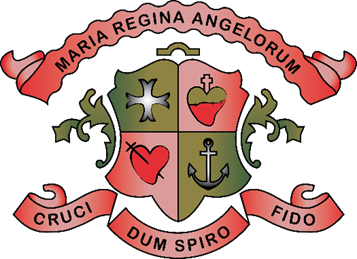 APPLICATION FORMFOR PERMANENT POST OF Deputy PrincipalLoreto Secondary School, Fermoy.Name of Applicant:									Full Name:	Full Address:	Telephone:							Mobile Number: 			Email: Present Position and where employed: Do you have five years qualified teaching experience as per Circular 04/98 & PPT05/02				YES				NO	Teaching Council Registration No:		If you have no number- : Are you eligible for registration and willing to register?				YES				NO	If No: Please give details:[Please note that the successful candidate will be paid by the Department of Education and will have to fulfil Department of Education conditions, which include specific registration with the Teaching Council for the Voluntary Secondary School sector.] Post Graduate Degrees/Diplomas 	Other Relevant Qualifications: (Pass/Hons):3.1	List any management/leadership courses not included in Section 2 above. Please include dates of the relevant training and duration of these courses as well as additional qualifications. (Start with the most recent and work backwards)3.2	What key skills and knowledge have you developed as a result of these courses and courses listed in Section 2 above that are relevant to this post?For all the following sections please start with the most recent and work backwards and leave no gaps in 4.1.4.1  Employment: Please indicate whether the position was wholetime (w) or part-time (p).4.2	Post (s) of Responsibility or Equivalent: Please indicate also if the post was Department paid (DES) school paid (SP) or voluntary (V).*P = Principal, DP = Deputy Principal, API = Assistant  Principal I Post ; APII – Assistant Principal II Post,  PC= Programme Coordinator,  DES = Department paid; SP = School-paid post; V= Voluntary post.4.3 	List, with outline dates, any extra-curricular activities in which you are or have been involved:4.4	Other Relevant Experience (i.e. Social/Business)4.5	Outline briefly your three greatest achievements with respect to 4.1 to 4.4 above:4.6	What aspects of your recent experience, previously outlined in section 4, have prepared you for the role of Deputy Principal in this school?A number of key competencies have been identified as being essential for the effective performance of the role and function of Deputy Principal:Leadership in a Faith School  Promotion of a Holistic Development Culture including Leading Learning and TeachingInterpersonal Relationships including Developing Leadership CapacityManagement & Administration including Managing the OrganisationStrategic Management including Leading School DevelopmentSelf-awareness & Self-management SkillsEach competency is defined at the back of this application form. Where you are required to provide an example of where you have displayed a particular competency, your example may be drawn from your experience in various settings including professional, social, sporting or voluntary.   For each example include the following:the nature of the task, problem or objectivewhat you did and how you demonstrated the skill or quality relevant to the specific domain (and, where appropriate, the date you demonstrated it)the outcome or result of the situation.To demonstrate the breadth of your experience, it is advisable not to use the same example to illustrate your answer to more than two of the criteria.Leadership in a Faith School   The Deputy Principal promotes the building of a school community in its religious tradition and in accordance with the values of the school’s mission statement and expressed philosophy.Outline how your past experience has prepared you to be a leader of a faith school.  In your answer you should focus on one of two examples of where your personal belief system has informed you decisions or actions.5.2 	Promotion of a Holistic Development Culture including Leading Learning and TeachingOutline ONE example of how and where you have promoted a school-wide culture of high expectations and aspirations toward excellence among teachers, encouraging them to work collaboratively with colleagues.5.3	Interpersonal Relationships including Developing Leadership CapacityOutline ONE example of how you have demonstrated the ability to create and maintain relationships of trust and respect within the school community. Outline ONE example of how and where you have demonstrated the ability to influence others to continue with a course of action despite setbacks, maintaining an optimistic approach and being flexible as circumstances change.     Management & Administration including Managing the OrganisationOutline ONE example of how and where you have worked as part of a team on school planning and improvement, focussing on outcomes and results. Detail your role on this team highlighting some of the targets set and achieved.5.5		Strategic Management including Leading School DevelopmentOutline ONE example of how and where you have demonstrated an understanding of how to lead a development process for the school using Looking at Our School 2016/2022 or using the School Self Evaluation Guidelines.     Self-awareness & Self-management Skills Being true to oneself is a core tenet of leadership.  How would your personality influence your leadership style?Outline one example of where you have demonstrated the ability to respond proportionately and constructively to pressing responsibilities and demands.6.1    (a) In an ever changing environment and society, what are the particular challenges and issues that would impact the management of a faith based school?         (b) As Deputy Principal, outline how you would address the challenges and issues that might impact on a girls’ Catholic secondary school in the context of increased availability of alternative places in schools under different patronage models.In line with Laudato si the Loreto Compass document says it aims to ‘promote the values, skills and behaviours needed for living as global citizens, finding fulfilment in harmony with all of creation.’How would you promote this aspect of the document if you were appointed as Deputy Principal?Provide below a personal statement (not exceeding 200 words) setting out why you believe you are the person that should be appointed to the position of Deputy Principal in this school.The Board of Management wishes to declare that all applications are accepted on the understanding that the candidate has read and supports the school’s ethos and is prepared to accept the role of Deputy Principal as described in these documents.Please note that additional information about the school, including its ethos and educational philosophy, is available on the school website.Please supply the names and contact details of three referees who know you in a professional capacity and whom you consent to being contacted by a member of the Selection Committee for professional reference purposes as part of this recruitment process. The references may also be used to check the accuracy of statements made by you in the application form and/or at interview. Some or all of the referees will be contacted by a nominated Selection Committee member either(a) after shortlisting and before the interviews, or (b) as soon as possible after the interviews have been completed if you are deemed to have scored sufficient marks at interview to be considered an appointable candidate.In either case the references obtained will only be shared with the other members of the Selection Committee in the event that you are deemed to have scored sufficient marks at interview to be considered an appointable candidate for Deputy Principal in this school. Unopened references will be destroyed in a secure and confidential manner after the formal announcement of the appointment of the successful candidate. If you are called for interview, please ensure that the referees below will be available to take a telephone call around the proposed date(s) of the interviews.10.1	Professional Referee 1Name:Address:Telephone/ Mobile:E-mail:How do you know the above person? What is your relationship with this person?     10.2	Professional Referee 2Name:Address:Telephone/ Mobile:Email:How do you know the above person? What is your relationship with this person? 10.3	Professional Referee 3Name:Address:Telephone/ Mobile:Email:How do you know the above person? What is your relationship with this person? I certify to the Board of Management that the information provided herewith is true and correct. I understand that, if nominated for appointment, an offer of employment shall be conditional on all vetting and child protection requirements being satisfied under relevant legislation and Department of Education guidelines and circulars.I understand that, if nominated for appointment, I may be required to produce the original certificates of qualifications to the Chairperson of the Board of Management.Signature of Applicant: …………………………………….   Date:…………………….Each candidate interviewed will be provided, in the notification of the outcome of the competition, with his/her mark under each selection criterion. All personal information provided on this application form will be processed in a confidential and secure manner for the purpose of the recruitment process. Application forms will be retained for a period of 18 months after the formal announcement of appointment of the successful candidate to the post and in the case of a successful candidate for the duration of his or her employment and for seven years thereafter. The information will not be disclosed to a third party without your consent save where provided for by law or where such processing is necessary to comply with the school’s legal obligations. You may, at any time, make a request for access to the personal information held about you. Should you wish to make any changes, or erasures, to your personal data, please contact the chairperson of the Board of Management. Additional Notes:Communications in connection with this appointment process will usually be by email.  Please check your spam and other settings to ensure that you can receive emails from the Selection Committee and from the Board of Management.Applications which are received after the closing date will not be considered.  If you do not receive an email confirming receipt of your application, please email dpapplications@loretofermoy.ie immediately.The Board of Management is an equal opportunities employer.Short-listing of candidates may take place.Candidates may be called for more than one interview or an additional selection procedure.Canvassing will disqualify.Any offer of employment is conditional on the vetting of the prospective appointee by the National Vetting Bureau, pursuant to the National Vetting Bureau (Children and Vulnerable Persons) Acts 2012-2016, to the satisfaction of the Board of Management.In addition, the prospective appointee shall be required to complete a child protection related Statutory Declaration and Form of Understanding and to provide same to the Board of Management prior to taking up the position.The successful candidate will only be paid by the Department of Education if he/she fulfils the Department of Education conditions, which include specific registration with the Teaching Council for the Voluntary Secondary School sector. Checklist for ApplicantsHave you digitally signed the form?  Typed signatures will not be accepted.Is your name on the front cover?Are all questions answered?Are questions in the original sequence?Are answers typed Arial font size 12?Is the total number of pages (including the cover sheet but excluding the checklist and the notes pages) 18 or less?Have you checked on the Teaching Council website that you are registered to teach in the Voluntary Secondary School sector? Definitions of CompetenciesPersonal   QualificationsInstitution:	Primary Degrees/DiplomasDegrees (Pass/Hons):Year of Graduation:Qualifications cont.Institution:	Qualification(Pass/Hons):Year of Entry:Year of Graduation:3.  Professional Management/Leadership Development Name of CourseName of Organisation/Institution running course DurationDate(s)4.	Teaching and Other Relevant Experience  Dates FromDates ToPosition &W or PSchool or other InstitutionResponsibilitiesDates FromDates ToPosition P, DP, API, APII, PC, DES, SP or V*School or other InstitutionResponsibilitiesDates FromDates ToPositionOrganisationResponsibilities5. 	Role and Function of Deputy Principal 6.	Challenges Facing Schools7. Characteristic SpiritPersonal Statement           9.	School Ethos10.	References11.	UndertakingMarks         Interview Selection Criteria       DATA PROTECTION       ADDITIONAL INFORMATIONA. Leadership in a Faith School Definition: The Deputy Principal promotes the building of a school community in its religious tradition and in accordance with the values of the school’s mission statement and expressed philosophy. As a significant occupational requirement of Deputy Principalship the successful candidate will be called upon to understand, protect and promote the stated characteristic spirit of the school. He/she will be committed to the demands implied in such protection and promotion. He/she will operate in accordance with the quality of action, function and presence laid down by the Board of Management on behalf of the Trustees, as necessary for the carrying out of this role.B:	Promotion of a Holistic Development Culture including Leading Learning and TeachingDefinition:	The Deputy Principal assists the Principal in creating and promoting a culture of improvement, collaboration, innovation and creativity in learning, teaching, and assessment, managing the planning and implementation of the school curriculum. He/she fosters a commitment to inclusion, equality of opportunity and the holistic development of each student through the formal Curriculum together with Co-Curricular and Extra Curricular subjects and activities, all of which are informed by and contribute to the school’s characteristic spirit.  He/she fosters teacher professional development that enriches teachers’ and students’ learning, promoting the achievement of high educational outcomes.C.  Interpersonal Relationships including Developing Leadership CapacityDefinition: The Deputy Principal critiques his/her practice as leader and develops his/her understanding of effective and sustainable leadership. He/she collaboratively builds and maintains professional and respectful relationships with the Principal, staff, students, parents and other support agencies, including building professional networks with other school leaders. In consultation with the Principal, the Deputy Principal establishes, builds and leads staff teams in all areas of school life. He/she promotes and facilitates the development of student voice, student participation, and student leadership. The Deputy Principal uses appropriate communication skills to empower staff to take on and carry out leadership roles. He/She appropriately anticipates, addresses and manages the conflictual challenges that inevitably accompany this role. The Deputy Principal also encourages and fosters the building of leadership capacity among staff in all areas of school life that support the achievement of the school’s mission and vision as articulated by the Board of Management.D:	Management & Administration including Managing the OrganisationDefinition: With the Principal, the Deputy Principal manages the school’s human, physical and financial resources so as to create and maintain a learning organisation, managing challenging and complex situations in a manner that demonstrates equality, fairness and justice. In consultation with the Principal, the Deputy Principal leads the school in on-going evaluation of the school’s activities and relationships in the light of its goals as established by the Board of Management and as identified as part of School Self-Evaluation (SSE). He/she uses a range of relevant planning and organisational techniques and systems to set, with the Principal, priorities, goals and timetables that ensure effective use of time and resources. He/she establishes an orderly, secure and healthy learning environment, and maintains it through effective communication. He/she develops and implements a system to promote professional responsibility and accountability.E.   Strategic Management including Leading School DevelopmentDefinition: The Deputy Principal demonstrates the ability to manage, lead and mediate change to respond to the evolving needs of the school and to changes in education including the legislative framework in which schools operate. This involves working with all stakeholders to communicate the characteristic spirit and guiding vision for the school and lead its realisation. The Deputy Principal assists the Principal in leading the school’s engagement in a continuous process of self-evaluation and strategic planning. He/she builds and maintains relationships with parents, with other schools, and with the wider community.F. Self-awareness & Self-management SkillsDefinition: The Deputy Principal demonstrates an awareness of his/her strengths and areas for improvement and has the capacity to manage them appropriately. The Deputy Principal receives and gives feedback; he/she models and promotes a culture of self-reflection. He/she attends to his/her own wellbeing as well as assisting others to attend to their own wellbeing. The Deputy Principal demonstrates the capacity to manage his/her own difficult emotions and is self-aware enough to know when to seek support particularly when dealing with challenging situations. He/she is able to motivate himself/herself and attend to developing his/her self-awareness and self-management skills.